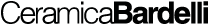 MONOSCOPIO BY CERAMICA BARDELLI. THE ORIGINAL PATWORK IN PORCELAIN STONEWAREBorn in 1962 and today leader of the related Group, Ceramica Bardelli conceives design as research applied to ceramics, with a choice of modernity where the aesthetic sign allows the creation of domestic and non-domestic scenarios strongly characterized by a decisive and engaging conception of space. Monoscopio is present on the market since September 2021 and represents the first Capsule Collection of Ceramica Bardelli, a collection in porcelain stoneware that contains an idea of finished project and a mixture of more formats and colors with original patterns and different expressive values. Monoscopio was born from the idea of Marzia and Leonardo Dainelli of Studio Dainelli to complete the project of a student housing in Milan and to offer a complete covering solution, through a single brand. For this project Ceramica Bardelli has realized a patchwork with a crescent-shaped element for a grit effect floor, with a set of listels in six colors that can complete a decorative space, a wall, an environment, or cover all interior and exterior surfaces. The designers studied this product in the 25x25 cm format, taking Monoscopio’s colorful patchwork as reference and combining a slightly aged matte surface with a crescent-shaped portion of glossy surface, to be replicated and posed without patterns. This is a very important achievement for the world of ceramics because, through new digital technologies, two finishes have been applied to a single tile. This is part of Ceramica Bardelli’s commitment to transmit not only an original design concept but also a precise technical concept capable of communicating the importance that digital printing technology applied to ceramics can give to the product. It is also important to note that the floor reproduces the material structure of the Milanese grit type through a slight bas-relied effect which combines glossy and matt channels: the gray grains are treated with a glossy application that gives a feeling of movement and conveys a precious idea of the material.The listel, with its bas-relief ‘ribbed’ structure, is particularly appreciated by the market because it gives a “movement” to the wall with a particularly efficient and pleasant aesthetic result. 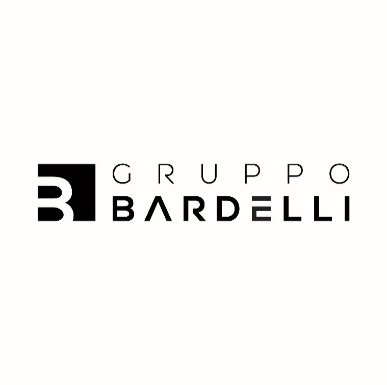 The Bardelli Group is a consolidated and dynamic industrial company located in Vittuone, near Milan, and in Cerrione, in the province of Biella and in Oderzo, in the province of Treviso with its two production units. It is a reference point in the world of high-end ceramic with the brands Ceramica Bardelli, Ceramica Vogue and Appiani. The company, with a strong family history, now in its third generation, combines ceramic tradition with innovation, the continuous Research and Development and design creativity, positioning itself on the international market as the Bardelli Group.Gruppo Bardelli Via Giovanni Pascoli 4/6 - 20010 - Vittuone (MI)Instagram: @ceramicabardelliFacebook: ceramica bardelliLinkedin: Gruppo BardelliFor press inquiries and custom interviews:OGS PR and Communication Via Koristka 3, Milano www.ogscommunication.com – info@ogscommunication.com press.ogscommunication.com+39 02 3450610